Department of Medicine and Therapeutics9/F Prince of Wales Hospital30-32 Ngan Shing Street, Shatin, Hong Kong.12 August, 2013Lian-Sheng MaPresident and Editor-in-Chief World Journal of HepatologyDear Prof Ma,RE: Certifying the Language Quality of Invited EditorialI certify that the language of my manuscript has reached Grade A (priority publishing; no language polishing required after editing). I hope my work can contribute to the high quality publications of the World Journal of Gastroenterology. Thank you very much for your kind attention.Yours sincerely,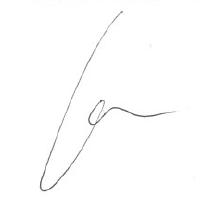 Grace Lai-Hung Wong, MD